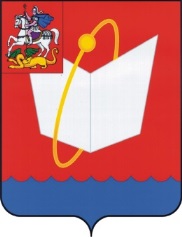 Стратегия социально-экономического развития Наукограда Фрязино до 2025 года.План мероприятий2016 г.ОглавлениеI.Общее описание	4II.Этапы реализации Стратегии	4III.Цели и задачи социально-экономического развития Наукограда Фрязино, приоритетные для каждого этапа реализации Стратегии	4IV.Ключевые целевые показатели стратегии	5V.Показатели реализации Стратегии и их значения, установленные для каждого этапа ее реализации	6VI.План мероприятий (комплексы мероприятий и перечень муниципальных программ)	71. Национальный центр СВЧ-электроники, объединяющий особую экономическую зону, наукоемкие кластеры, технопарки и выпускающий конкурентоспособную на глобальном рынке продукцию.	72. Красивый и открытый город с растущим качеством жизни, активным гражданским участием, бережливым управлением, улучшающейся системой жизнеобеспечения и социальной инфраструктурой.	7Архитектура, градостроительство, жилье, ЖКХ	7Развитие и поддержка инженерной инфраструктуры города	7Энергетическая инфраструктура	8Транспортная инфраструктура	8Умный город	8Сфера услуг	83. Растущий человеческий капитал, творческая культурная среда, образовательный кластер	8Развитие гражданского общества	8Образовательный кластер	8Сфера культуры	9Физическая культура и спорт	9Молодежная и семейная политика	9Социальная защита населения	9Здравоохранение и медицина	94. Развитие предпринимательства, создание благоприятного климата для инновационной среды	11VII.Механизмы поддержки и принятия решений по уточнению плана в процессе его реализации	11Общее описаниеНастоящий План мероприятий является приложением к Стратегии социально-экономического развития Наукограда Фрязино на период до 2025 года (далее по тексту – Стратегия), которая разработана в соответствии с Федеральным законом от 28 июня                 2014 г. N 172-ФЗ «О стратегическом планировании в Российской Федерации», Федеральным законом от 31.12.2014 N 488-ФЗ «О промышленной политике в Российской Федерации», Федеральным законом Российской Федерации от 20 апреля 2015 г. № 100-ФЗ «О внесении изменений в Федеральный закон «О статусе наукограда Российской Федерации»,  Федеральным законом «О науке и государственной научно-технической политике», законом Московской области №20/2015-ОЗ «О стратегическом планировании социально-экономического развития Московской области»  и иными нормативными правовыми актами.На основе результатов стратегического анализа и с учетом поставленных стратегических целей в плане мероприятий выделено следующие четыре раздела, соответствующие определенным в Стратегии приоритетным направлениям социально-экономического развития Наукограда Фрязино:Национальный центр СВЧ электроники, объединяющий особую экономическую зону, наукоемкие кластеры, технопарки и выпускающий конкурентоспособную на глобальном рынке продукцию.Красивый и открытый город с растущим качеством жизни, активным гражданским участием, бережливым управлением, улучшающейся системой жизнеобеспечения и социальной инфраструктурой. Растущий человеческий капитал, творческая культурная среда, образовательный кластер.Развитие предпринимательства, создание благоприятного климата для инновационной среды. Реализация настоящего плана мероприятий создаст необходимый синергетический эффект в социально-экономическом развитии наукограда, обеспечив гарантированное достижение поставленных в Стратегии стратегических целей и решение стратегических задач.Этапы реализации СтратегииСтратегия социально-экономического развития Наукограда Фрязино реализуется до 2025 г. в два этапа.Первый этап (2017–2019 гг.). Будет завершено формирование институциональных структур, включая Национальный центр СВЧ электроники, Особую экономическую зону, промышленный и инновационно-территориальный кластеры, инжиниринговый центр и образовательный кластер. На этом этапе будет сформирован портфель современных амбициозных комплексных прорывных проектов для повышения конкурентоспособности НПК. Уточняется генеральный план города, идет улучшение внешнего вида, архитектурного дизайна города. Будут осуществлены первоочередные преобразования социальной инфраструктуры, ЖКХ, транспортной сети, разработан системный проект Электронного муниципалитета, заложены основы построения эффективной модели финансового обеспечения. Второй этап (2020–2025 гг.). Будут достигнуты стратегические цели, реализованы намеченные мероприятия Стратегии. Завершится формирование нового экономического, пространственного, социального и архитектурного облика города в соответствии со стратегической миссией, целями и задачами. На этом этапе будут завершены проекты освоения новых территорий, созданы образовательный кластер, система эффективного финансового обеспечения, сформированы условия для эффективного развития предпринимательства и участия фрязинцев в муниципальном управлении. Осуществится кардинальное преобразование социальной инфраструктуры и будет существенно улучшена культурная среда для творческого развития.Цели и задачи социально-экономического развития Наукограда Фрязино, приоритетные для каждого этапа реализации СтратегииГлавная цель (миссия) Наукограда Фрязино – это красивый и умный город, в котором созданы условия для комфортной жизни и творчества людей, успешного научно-промышленного и инновационного развития.Цель 1. Развитие научно-производственной территории для решения государственных задач глобального технологического лидерства РоссииДля достижения этой цели необходимо решить следующие задачи:Развитие инновационно - активного города, обеспечивающего условия эффективного функционирования научно-производственного комплекса, Национального центра СВЧ электроники, Особой экономической зоны, инновационных  кластеров и технопарков, разрабатывающего модели их взаимодействия и кооперации, включая международное участие. Улучшение инвестиционного климата в городе за счет создания соответствующей регуляторной среды, формирования эффективных институтов, инфраструктуры и ресурсов для ведения бизнеса, поддержки малого предпринимательства.Создание механизмов и коммуникационной площадки концентрации ресурсов, в том числе финансовых, для разработки и производства продукции мирового уровня посредством институтов партнёрства органов власти, фундаментальной и прикладной науки, производства, образования, бизнеса.Цель 2. Формирование в городе эффективной системы жизнеобеспечения и творческой среды для поддержки комфортной жизни людей, воспроизводства и привлечения высококвалифицированных кадров.Для достижения этой цели необходимо решить следующие задачи:Расширить границы городского округа, обеспечить в городе достойные жилищные условия, реконструкцию инженерной и транспортной инфраструктур, обеспечить повышение безопасности жизни. Сформировать образовательный кластер, охватывающий весь цикл формирования личности и профильных специалистов, включая дошкольную и внешкольную подготовку, а также карьерный рост.Обеспечить постоянное улучшение социальной инфраструктуры и культурной среды для творческого развития. Создать благоприятные условия для реализации молодежной и семейной политики, социального становления и самореализации, воспитания и образования, выбора жизненного пути.Обеспечить развитие системы здравоохранения, поддерживать здоровый образ жизни, занятия физической культурой и спортом.Постоянно улучшать условия для обучения, творческого развития, приобретения специальности и устройства на работу для жителей города, в том числе для людей с ограниченными возможностями.Цель 3. Обеспечить эффективное управление городом и активное гражданское участие в принятии муниципальных решений. Для достижения этой цели необходимо решить следующие задачи:Реализовать концепцию Умного города для улучшения качества жизни, совершенствования муниципального управления с вовлечением в процессы управления граждан и организаций.Обеспечить доступность и повысить качество товаров, работ, услуг, в том числе за счет развития института муниципально-частного партнерства.Создать Электронный муниципалитет для повышения обоснованности и оперативности управленческих решений, снижения издержек реализации функций органов власти города.Реализовать жизненно-важные проекты развития территории города, включая освоение новых территорий, создание зеленого и интеллектуального транспорта, на основе применения современных информационных технологий Ключевые целевые показатели стратегииСтратегия предусматривает достижение к 2025 году следующих значений ключевых целевых показателей:годовой объем отгруженной продукции (услуг) - по НПК – 125 млрд. руб., в том числе по НПК - 89 млрд. руб;численность населения наукограда - 65 500 чел.;количество созданных новых высокопроизводительных рабочих мест - 4500;доля граждан, полностью удовлетворенных качеством муниципальных услуг, предоставленных в электронном виде – 80%.Показатели реализации Стратегии и их значения, 
установленные для каждого этапа ее реализации План мероприятий (комплексы мероприятий и перечень муниципальных программ)Механизмы поддержки и принятия решений 
по уточнению плана в процессе его реализации Поддержка и принятие решений по уточнению настоящего плана в процессе его реализации осуществляется в установленном порядке Администрацией города Фрязино при взаимодействии с органами государственной власти федерального и регионального уровней, предприятиями НПК города, при координирующей роли создаваемых на основе МКУ «Дирекция Наукограда» в рамках реализации Стратегии Центра инновационного развития и информационной поддержке Центра информационных ресурсов Наукограда Фрязино. Поддержка и принятие решений осуществляется в результате мониторинга и контроля исполнения Стратегии с применением соответствующей информационно-аналитической геоинформационной подсистемы Электронного муниципалитета (ситуационного центра). Создается проектный офис для управления проектами и портфелями проектов. Проектное управление встраивается в систему стратегического развития города, Московской области, Центрального федерального округа и Российской Федерации в целом в контексте реализации Федерального закона от 28 июня 2014 г. N 172-ФЗ «О стратегическом планировании в Российской Федерации» и Федерального закона Российской Федерации от 7 апреля 1999 № 70-ФЗ «О статусе наукограда Российской Федерации» (в ред. от 20 апреля 2015 № 100-ФЗ), а также нормативных правовых актов по их реализации, включая постановления Правительства Российской Федерации: от 8 августа 2015 г. № 822 «Об утверждении положения о содержании, составе, порядке разработки и корректировки стратегий социально-экономического развития макрорегионов»; от 8 августа 2015 г. № 823 «Об утверждении правил разработки, корректировки, осуществления мониторинга и контроля реализации стратегии социально-экономического развития Российской Федерации»; от 20 августа 2015 г. № 870 «О содержании, составе, порядке разработки и утверждения стратегии пространственного развития Российской Федерации, а также о порядке осуществления мониторинга и контроля ее реализации». Особое место в механизмах управления городом займет механизм муниципально-частного партнерства с делегированием в установленном порядке части административных полномочий по стратегическому управлению бизнес-сообществу. В раках работ по становлению Национального центра СВЧ электроники необходимо сформировать пакет соглашений с предприятиями НПК по развитию социальной инфраструктуры и творческой культурной среды города, созданию образовательного кластера. Центр трансфера технологий создается совместно с Инжиниринговым центром для развития глобальной сети продвижения поставок технологий наукограда в ЕС, Китай, Южную Корею, Японию, США, Индию, Бразилию. В формировании механизмов поддержки и принятия решений по уточнению настоящего плана в процессе его реализации используются методы: стратегического и территориального планирования, менеджмента качества, структурирования функций качества, традиционные формы ведения налоговой политики; создание новых институциональных управленческих формирований и адекватной финансовой инфраструктуры, технологической поддержки с применением технологий Умного города и Электронного муниципалитета, упреждающей оценки регулирующего воздействия, гибкой разработки (LeanTinking и Agile-технологии), проектного финансирования. Для более эффективной финансовой поддержки реализации Стратегии могут быть рассмотрены в установленном порядке и в рамках действующего законодательства дополнительные финансовые инструменты: муниципальные деньги, виртуальный банк, венчурный фонд, межмуниципальный облигационный заем и др. Многоаспектное развитие и обеспечение глобальной конкурентоспособности Наукограда Фрязино требуют создания соответствующей интеллектуальной системы управления в рамках реализации концепции Электронного муниципалитета с поддержкой механизмов активизации гражданского участия в муниципальном управлении, что также предусмотрено настоящим планом мероприятий.Наименование контрольного показателя2019 
год2025 
годБюджетные доходы города, млрд.руб.1,822,44Создание и модернизация высокопроизводительных рабочих мест, с нарастающим итогом, тыс.1,54,5Объем отгруженной продукции (услуг), млрд.руб.,в том числе по НПК, млрд.руб.705012589Численность населения, чел.6200065 500Ожидаемая продолжительность жизни, лет7476,4Обеспеченность жильем, кв.м. на 1 жителя25,226,7Доля граждан, полностью удовлетворенных качеством муниципальных услуг, предоставленных в электронной форме, процент7080Доля оборота малых предприятий в общем обороте организаций города, %3845123456667№№МероприятиеВид документа, подтверждающего исполнение Ответственный исполнительСрок реализацииХарактеристика мероприятия, 
ожидаемые результаты Характеристика мероприятия, 
ожидаемые результаты Характеристика мероприятия, 
ожидаемые результаты Рекомендации по уточнению действующих и разрабатываемых муниципальных программ, требующиеся ресурсы 1. Национальный центр СВЧ-электроники, объединяющий особую экономическую зону, наукоемкие кластеры, 
технопарки и выпускающий конкурентоспособную на глобальном рынке продукцию.1. Национальный центр СВЧ-электроники, объединяющий особую экономическую зону, наукоемкие кластеры, 
технопарки и выпускающий конкурентоспособную на глобальном рынке продукцию.1. Национальный центр СВЧ-электроники, объединяющий особую экономическую зону, наукоемкие кластеры, 
технопарки и выпускающий конкурентоспособную на глобальном рынке продукцию.1. Национальный центр СВЧ-электроники, объединяющий особую экономическую зону, наукоемкие кластеры, 
технопарки и выпускающий конкурентоспособную на глобальном рынке продукцию.1. Национальный центр СВЧ-электроники, объединяющий особую экономическую зону, наукоемкие кластеры, 
технопарки и выпускающий конкурентоспособную на глобальном рынке продукцию.1. Национальный центр СВЧ-электроники, объединяющий особую экономическую зону, наукоемкие кластеры, 
технопарки и выпускающий конкурентоспособную на глобальном рынке продукцию.1. Национальный центр СВЧ-электроники, объединяющий особую экономическую зону, наукоемкие кластеры, 
технопарки и выпускающий конкурентоспособную на глобальном рынке продукцию.1. Национальный центр СВЧ-электроники, объединяющий особую экономическую зону, наукоемкие кластеры, 
технопарки и выпускающий конкурентоспособную на глобальном рынке продукцию.1. Национальный центр СВЧ-электроники, объединяющий особую экономическую зону, наукоемкие кластеры, 
технопарки и выпускающий конкурентоспособную на глобальном рынке продукцию.Создание Национального центра СВЧ электроники Федеральный закон Российской ФедерацииАдминистрация города Фрязино, Базовая организация и управляющая компания Национального центра СВЧ электроники, Совет директоров научно-производственного комплекса и научно-технический Совет  города  Фрязино2017Обеспечение ускоренного развития отрасли, диверсификация на глобальном рынке, улучшение интеграции и межотраслевой кооперации, создание механизмов и коммуникационной площадки для концентрации отраслевых ресурсов, стимулирование инвестиционной деятельности и развития предпринимательства, интенсификация социально-экономического развития региона. Обеспечивается планируемое увеличение к 2025 году объемов продукции (услуг) по приоритетным направлениям, соответствующей мировому и превышающей мировой уровень.Обеспечение ускоренного развития отрасли, диверсификация на глобальном рынке, улучшение интеграции и межотраслевой кооперации, создание механизмов и коммуникационной площадки для концентрации отраслевых ресурсов, стимулирование инвестиционной деятельности и развития предпринимательства, интенсификация социально-экономического развития региона. Обеспечивается планируемое увеличение к 2025 году объемов продукции (услуг) по приоритетным направлениям, соответствующей мировому и превышающей мировой уровень.Обеспечение ускоренного развития отрасли, диверсификация на глобальном рынке, улучшение интеграции и межотраслевой кооперации, создание механизмов и коммуникационной площадки для концентрации отраслевых ресурсов, стимулирование инвестиционной деятельности и развития предпринимательства, интенсификация социально-экономического развития региона. Обеспечивается планируемое увеличение к 2025 году объемов продукции (услуг) по приоритетным направлениям, соответствующей мировому и превышающей мировой уровень.Национальный центр СВЧ электроники функционирует по программе развития науки и технологий в области СВЧ электроники и деятельности по реализации программы. Развитие Особой экономической зоны ТВТ «Исток» (ОЭЗ)Акты органов государственной властиАдминистрация города Фрязино, Управляющая компания ОЭЗ, Совет директоров научно-производственного комплекса и научно-технический Совет города  Фрязино2017-2025Содействие реализации проектов резидентов ОЭЗ, в том числе за счет развития социальной инфраструктуры. Привлечение более 30 резидентов в ОЭЗ. Объем выручки от продажи товаров, работ и услуг составит за период 2017-2025 годы более 300  млрд. рублей. Соответственно вырастут налоговые отчисления в бюджет города.Содействие реализации проектов резидентов ОЭЗ, в том числе за счет развития социальной инфраструктуры. Привлечение более 30 резидентов в ОЭЗ. Объем выручки от продажи товаров, работ и услуг составит за период 2017-2025 годы более 300  млрд. рублей. Соответственно вырастут налоговые отчисления в бюджет города.Содействие реализации проектов резидентов ОЭЗ, в том числе за счет развития социальной инфраструктуры. Привлечение более 30 резидентов в ОЭЗ. Объем выручки от продажи товаров, работ и услуг составит за период 2017-2025 годы более 300  млрд. рублей. Соответственно вырастут налоговые отчисления в бюджет города.Согласно Соглашению о создании на территории городского округа Фрязино Московской области особой экономической зоны технико-внедренческого типа и Перспективному плану развития  ОЭЗ.Освоение и комплексная застройка территории бывшей воинской  частиАкт 
главы
городаАдминистрация города Фрязино, Совет директоров научно-производственного комплекса и научно-технический Совет города Фрязино20252017 – проектные работы, формирование институционального обеспечения2019 – первоочередное освоение, создание инжинирингового центра, строительство многоэтажного жилья2025 – Окончательный запуск всех объектов территории в эксплуатацию.Ожидаемый результат – повышение качества жизни и развитие системы управления ресурсами города, рост творческой активности населения, улучшение инвестиционного климата, развитие предпринимательства.2017 – проектные работы, формирование институционального обеспечения2019 – первоочередное освоение, создание инжинирингового центра, строительство многоэтажного жилья2025 – Окончательный запуск всех объектов территории в эксплуатацию.Ожидаемый результат – повышение качества жизни и развитие системы управления ресурсами города, рост творческой активности населения, улучшение инвестиционного климата, развитие предпринимательства.2017 – проектные работы, формирование институционального обеспечения2019 – первоочередное освоение, создание инжинирингового центра, строительство многоэтажного жилья2025 – Окончательный запуск всех объектов территории в эксплуатацию.Ожидаемый результат – повышение качества жизни и развитие системы управления ресурсами города, рост творческой активности населения, улучшение инвестиционного климата, развитие предпринимательства.Корректировка Генерального плана города, схемы территориального планирования.Создание и оформление промышленного кластера, инициация создания технопарков и развития наукоемкого предпринимательстваАкты органов государственной властиПравительство Московской области, Администрация города Фрязино, Совет директоров научно-производственного комплекса и научно-технический Совет города  Фрязино2017-2025Улучшение координации, условий для сотрудничества, кооперации и интеграции ресурсов. Снижение издержек производства и роста производительности труда, повышение экономической эффективности и результативности деятельности. Рост числа рабочих мест, мотивации труда и привлечение в город высокопрофессиональных работников. Реализация импортозамещающих проектов.Улучшение координации, условий для сотрудничества, кооперации и интеграции ресурсов. Снижение издержек производства и роста производительности труда, повышение экономической эффективности и результативности деятельности. Рост числа рабочих мест, мотивации труда и привлечение в город высокопрофессиональных работников. Реализация импортозамещающих проектов.Улучшение координации, условий для сотрудничества, кооперации и интеграции ресурсов. Снижение издержек производства и роста производительности труда, повышение экономической эффективности и результативности деятельности. Рост числа рабочих мест, мотивации труда и привлечение в город высокопрофессиональных работников. Реализация импортозамещающих проектов.Реализуется по отдельной программе развития промышленного кластера Фрязино.Создание таможенной инфраструктуры Акты органов государственной властиПравительство Российской Федерации, Администрация города Фрязино, Управляющая компания ОЭЗ2019Снижение барьеров для инновационного развития с использованием открытых технологических цепочек за счет создания таможенного поста, задачи и функции которого определяются Таможенным кодексом Таможенного союза и Федеральным законом от 27.11.2010 № 311-ФЗ «О таможенном регулировании в Российской Федерации».Снижение барьеров для инновационного развития с использованием открытых технологических цепочек за счет создания таможенного поста, задачи и функции которого определяются Таможенным кодексом Таможенного союза и Федеральным законом от 27.11.2010 № 311-ФЗ «О таможенном регулировании в Российской Федерации».Снижение барьеров для инновационного развития с использованием открытых технологических цепочек за счет создания таможенного поста, задачи и функции которого определяются Таможенным кодексом Таможенного союза и Федеральным законом от 27.11.2010 № 311-ФЗ «О таможенном регулировании в Российской Федерации».Реализуется в соответствии с планами создания и развития Национального центра СВЧ электроники. Формирование Инжинирингового центра СВЧ электроники и фотоники Наукограда Фрязино Акт Главы
 городаУправление архитектуры, капитального строительства, жилищно-коммунального хозяйства и благоустройства администрации города Фрязино, МКУ «Дирекция Наукограда», Совет директоров научно-производственного комплекса и научно-технический Совет города Фрязино2019Строительство и технологическое оснащение Инжинирингового центра, включая:Центр инновационного развития Наукограда для мониторинга реализации Стратегии, осуществления стратегического маркетинга;Центр информационных ресурсов Наукограда (см. раздел «Умный город»);Научно-образовательный центр, включая кванториум;помещения для резидентов наукограда Фрязино и др.Строительство и технологическое оснащение Инжинирингового центра, включая:Центр инновационного развития Наукограда для мониторинга реализации Стратегии, осуществления стратегического маркетинга;Центр информационных ресурсов Наукограда (см. раздел «Умный город»);Научно-образовательный центр, включая кванториум;помещения для резидентов наукограда Фрязино и др.Строительство и технологическое оснащение Инжинирингового центра, включая:Центр инновационного развития Наукограда для мониторинга реализации Стратегии, осуществления стратегического маркетинга;Центр информационных ресурсов Наукограда (см. раздел «Умный город»);Научно-образовательный центр, включая кванториум;помещения для резидентов наукограда Фрязино и др.Реализуется по отдельному плану мероприятий, сформированному совместно администрацией Наукограда и резидентами Особой экономической зоны «Исток».Создание инновационного территориального кластераАкты органов государственной властиПравительство Московской области, Администрация города Фрязино, Совет директоров научно-производственного комплекса и научно-технический Совет города  Фрязино. 2017-2025Обеспечить применение профильных технологий для перевооружения отрасли, реализации прорывных проектов, конкурентоспособных на мировых рынках за счет интеграции потенциала науки, промышленности и образования по линии АО "НПП "Исток" им. Шокина" и ООО "НТО ИРЭ-Полюс. Внедрения их результатов на предприятиях наукограда и России.Обеспечить применение профильных технологий для перевооружения отрасли, реализации прорывных проектов, конкурентоспособных на мировых рынках за счет интеграции потенциала науки, промышленности и образования по линии АО "НПП "Исток" им. Шокина" и ООО "НТО ИРЭ-Полюс. Внедрения их результатов на предприятиях наукограда и России.Обеспечить применение профильных технологий для перевооружения отрасли, реализации прорывных проектов, конкурентоспособных на мировых рынках за счет интеграции потенциала науки, промышленности и образования по линии АО "НПП "Исток" им. Шокина" и ООО "НТО ИРЭ-Полюс. Внедрения их результатов на предприятиях наукограда и России.Реализуется по отдельной программе создания и развития инновационного территориального кластера.Продвижение имиджа Наукограда на глобальном и отечественном пространствеАкты органов государственной властиАдминистрация города Фрязино, Управляющая компания Национального центра СВЧ электроники, Совет директоров научно-производственного комплекса и научно-технический Совет города  Фрязино2017-20252017 – маркетинговые исследования по основным сегментам рынка научно-производственного комплекса города с применением технологий анализа больших данных. Разработка концепции продвижения имиджа города на глобальном и российском пространстве.2025 - создание прогнозно- маркетингового офиса в рамках формирования Инжинирингового центра.2017 – маркетинговые исследования по основным сегментам рынка научно-производственного комплекса города с применением технологий анализа больших данных. Разработка концепции продвижения имиджа города на глобальном и российском пространстве.2025 - создание прогнозно- маркетингового офиса в рамках формирования Инжинирингового центра.2017 – маркетинговые исследования по основным сегментам рынка научно-производственного комплекса города с применением технологий анализа больших данных. Разработка концепции продвижения имиджа города на глобальном и российском пространстве.2025 - создание прогнозно- маркетингового офиса в рамках формирования Инжинирингового центра.НИОКР в установленном порядке, на конкурсной основе.Оценка возможности и целесообразности реализации амбициозных прорывных проектовСовместный акт Администрации города Фрязино с участниками муниципально-частного партнерстваСовет директоров научно-производственного комплекса и научно-технический Совет города Фрязино, Муниципально-частное партнерство 2019Проведение маркетингового анализа и научно-исследовательских работ для оценки возможности и целесообразности реализации амбициозных и неординарных прорывных проектов, примеры которых приведены в Стратегии, включая: систему связи 5G, аналоговый оптический процессор с перезаписываемой голографической памятью, системы электронного консилиума, мобильный телемедицинский комплекс, инспекционно-досмотровый комплекс, светодиодный источник.Проведение маркетингового анализа и научно-исследовательских работ для оценки возможности и целесообразности реализации амбициозных и неординарных прорывных проектов, примеры которых приведены в Стратегии, включая: систему связи 5G, аналоговый оптический процессор с перезаписываемой голографической памятью, системы электронного консилиума, мобильный телемедицинский комплекс, инспекционно-досмотровый комплекс, светодиодный источник.Проведение маркетингового анализа и научно-исследовательских работ для оценки возможности и целесообразности реализации амбициозных и неординарных прорывных проектов, примеры которых приведены в Стратегии, включая: систему связи 5G, аналоговый оптический процессор с перезаписываемой голографической памятью, системы электронного консилиума, мобильный телемедицинский комплекс, инспекционно-досмотровый комплекс, светодиодный источник.НИОКР в установленном порядке, на конкурсной основе и с использованием института муниципально-частного партнерства.2. Красивый и открытый город с растущим качеством жизни, активным гражданским участием, 
бережливым управлением, улучшающейся системой жизнеобеспечения и социальной инфраструктурой.2. Красивый и открытый город с растущим качеством жизни, активным гражданским участием, 
бережливым управлением, улучшающейся системой жизнеобеспечения и социальной инфраструктурой.2. Красивый и открытый город с растущим качеством жизни, активным гражданским участием, 
бережливым управлением, улучшающейся системой жизнеобеспечения и социальной инфраструктурой.2. Красивый и открытый город с растущим качеством жизни, активным гражданским участием, 
бережливым управлением, улучшающейся системой жизнеобеспечения и социальной инфраструктурой.2. Красивый и открытый город с растущим качеством жизни, активным гражданским участием, 
бережливым управлением, улучшающейся системой жизнеобеспечения и социальной инфраструктурой.2. Красивый и открытый город с растущим качеством жизни, активным гражданским участием, 
бережливым управлением, улучшающейся системой жизнеобеспечения и социальной инфраструктурой.2. Красивый и открытый город с растущим качеством жизни, активным гражданским участием, 
бережливым управлением, улучшающейся системой жизнеобеспечения и социальной инфраструктурой.2. Красивый и открытый город с растущим качеством жизни, активным гражданским участием, 
бережливым управлением, улучшающейся системой жизнеобеспечения и социальной инфраструктурой.2. Красивый и открытый город с растущим качеством жизни, активным гражданским участием, 
бережливым управлением, улучшающейся системой жизнеобеспечения и социальной инфраструктурой.Архитектура, градостроительство, жилье, ЖКХАрхитектура, градостроительство, жилье, ЖКХАрхитектура, градостроительство, жилье, ЖКХАрхитектура, градостроительство, жилье, ЖКХАрхитектура, градостроительство, жилье, ЖКХАрхитектура, градостроительство, жилье, ЖКХАрхитектура, градостроительство, жилье, ЖКХАрхитектура, градостроительство, жилье, ЖКХАрхитектура, градостроительство, жилье, ЖКХРазработка Генерального плана города с учетом создания Национального центра СВЧ электроники и комплексного развития новых территорий, в т.ч. бывшей воинской части. Предусмотреть создание условий благоприятного проживания, трудоустройство и образование для лиц с ограниченными возможностями.Акт Главы 
города,Решение Совета
депутатов города Фрязино,Акты органов государственной власти Московской областиУправление архитектуры, капитального строительства, жилищно-коммунального хозяйства и благоустройства администрации города Фрязино, Управляющая компания Национального центра СВЧ электроники20172017Развитие всех типов городских инфраструктур (дорожно-транспортная, энергетическая, культура, спорт, образование, экология), комплексное благоустройство территорий.Обновление архитектурного облика, рост качества и разнообразия инновационной инфраструктуры, развитие  инженерной инфраструктуры и объектов досуга. Развитие  проекта Умный город и творческой культурной  среды. Создание условий благоприятного проживания и жизнедеятельности для лиц с ограниченными возможностями.Уточнение Генерального плана города, Правил землепользования и застройки с учетом создания Национального центра СВЧ электроники.Модернизация Генерального плана города, Схемы территориального планирования.Модернизация Правил землепользования и застройки.Модернизация Генерального плана города, Схемы территориального планирования.Модернизация Правил землепользования и застройки.Реформирование структуры управления развитием жилищно-коммунального хозяйства (ЖКХ) и благоустройством города Акт Главы 
городаАдминистрация города Фрязино, Управление архитектуры, капитального строительства, жилищно-коммунального хозяйства и благоустройства администрации города Фрязино 2017-20252017-2025Формирование муниципально-частного партнерства и подсистемы Электронного муниципалитета по управлению развитием ЖКХ и благоустройством города, развитие новых взаимоотношений между подрядными организациями-поставщиками услуг и управляющими компаниями, создание дополнительных возможностей для поиска и увеличения финансирования работ по развитию жилищной сферы и ЖКХ.Модернизация существующей и разработка новой муниципальной программы «Содержание и развитие жилищно-коммунального хозяйства города на 2020-2025 годы». Муниципальная программа Электронного муниципалитета.Модернизация существующей и разработка новой муниципальной программы «Содержание и развитие жилищно-коммунального хозяйства города на 2020-2025 годы». Муниципальная программа Электронного муниципалитета.Развитие системы безопасности Наукограда ФрязиноАкт Главы 
города,Решение Совета депутатов города ФрязиноАдминистрация города Фрязино2019-20252019-2025Осуществление системы мер, направленных на укрепление общественного порядка и безопасности среды обитания на территории города Фрязино.Создание системы предотвращения возникновения чрезвычайных ситуаций с улучшением осведомленности жителей города. Создание условий для выполнения плана гражданской обороны и защиты населения города Фрязино. Разработка и внедрение аппаратно-программного комплекса «Безопасный город».Модернизация существующей и разработка новой муниципальной программы «Безопасность города Фрязино на 2019 – 2025 годы».Модернизация существующей и разработка новой муниципальной программы «Безопасность города Фрязино на 2019 – 2025 годы».Строительство жилья для работников организаций НПК, инфраструктуры наукограда, здравоохранения, образования, культуры и иных граждан.Решение Совета депутатов города Фрязино,Акт Главы 
городаУправление архитектуры, капитального строительства, жилищно-коммунального хозяйства и благоустройства администрации города Фрязино 2017-20252017-2025Повышение доступности жилья для населения, обеспечение безопасных и комфортных условий проживания в городе. Обеспечение жилыми помещениями нуждающихся жителей наукограда, а также привлекаемых к работе в город необходимых специалистов и членов их семей, семей молодых специалистов. Подготовка проектной документации по планировке территории новых улиц в городе. Развитие застроенных территорий  города, в том числе квартала № 9. Реализация проекта комплексного жилищного строительства на территории бывшей воинской  части.Разработка новой муниципальной программы «Жилище» на 2017 – 2025 годы.Разработка новой муниципальной программы «Жилище» на 2017 – 2025 годы.Улучшение окружающей средыАкты органов государственной власти Московской области,Решение Совета депутатов города Фрязино,Акт 
Главы 
городаАдминистрация города Фрязино2017-20252017-2025Улучшение экологической обстановки на территории города за счет:организации и развития системы экологического образования и просвещения населения, повышения уровня информирования населения по вопросам экологии;создания культурно-рекреационной и эколого-заповедной зоны с условиями для занятий физкультурой и спортом;реализации решения Правительства Московской области о закрытии полигона  ТБО «Сабурово» и решения экологических проблем, связанных с захоронением твердых бытовых отходов;организации мониторинга окружающей среды с применением соответствующей подсистемы Электронного муниципалитета;реализации мер по сохранению и улучшению состояния зеленого фонда, предотвращению загрязнения окружающей среды отходами, предупреждению возникновений инфекционных заболеваний. В рамках модернизации существующей и разработки новой муниципальной программы «Охрана окружающей природной среды городского округа Фрязино» на 2020-2025 годы.В рамках модернизации существующей и разработки новой муниципальной программы «Охрана окружающей природной среды городского округа Фрязино» на 2020-2025 годы.Улучшение состояния городской среды Акт 
Главы 
городаРешение Совета депутатов города ФрязиноАдминистрация города  Фрязино2017-20252017-2025Улучшение состояния городской среды за счет системы мероприятий:текущий ремонт и содержание внутриквартальных дорог и тротуаров;обустройство малыми архитектурными формами и игровыми комплексами детских площадок;проведение работ по комплексному благоустройству всех дворовых территорий;повышение уровня благоустройства и качества содержания Новофрязинского кладбища.Модернизация существующей муниципальной программы «Содержание и развитие жилищно-коммунального хозяйства городского округа Фрязино» на 2015-2019 годы.Разработка и принятие новой муниципальной программы на период 2020-2025 годы в целях реализации Стратегии.Модернизация существующей муниципальной программы «Содержание и развитие жилищно-коммунального хозяйства городского округа Фрязино» на 2015-2019 годы.Разработка и принятие новой муниципальной программы на период 2020-2025 годы в целях реализации Стратегии.Развитие и поддержка инженерной инфраструктуры городаРазвитие и поддержка инженерной инфраструктуры городаРазвитие и поддержка инженерной инфраструктуры городаРазвитие и поддержка инженерной инфраструктуры городаРазвитие и поддержка инженерной инфраструктуры городаРазвитие и поддержка инженерной инфраструктуры городаРазвитие и поддержка инженерной инфраструктуры городаРазвитие и поддержка инженерной инфраструктуры городаРазвитие и поддержка инженерной инфраструктуры городаМодернизация систем водоснабжения и водоотведения.Акт 
Главы 
города,Решение Совета депутатов города ФрязиноАдминистрация города Фрязино,ЗАО «Фрязинская Теплосеть», МУП ЩМР «Межрайонный Щелковский Водоканал» - «Водоканал городского округа Фрязино»2017- 20252017- 2025Снижение потерь и затрат при  производстве и передаче ресурсов в сфере теплоснабжения, водоснабже-ния и водоотведения.Перекладка сетей водоснабжения с использованием пластиковых труб.Использование механизмов муниципально-частного партнерства.Модернизация существующей и разработка новой муниципальной подпрограммы «Развитие коммунальной инфраструктуры в сфере теплоснабжения, водоснабжения и водоотведения по городскому округу Фрязино на 2020-2025 годы».Модернизация существующей и разработка новой муниципальной подпрограммы «Развитие коммунальной инфраструктуры в сфере теплоснабжения, водоснабжения и водоотведения по городскому округу Фрязино на 2020-2025 годы».Обеспечение возможности подключения новых объектов жилищного и промышленного строительства, объектов социальной инфраструктурыАкт 
Главы 
города,Решение Совета депутатов города ФрязиноАдминистрация города Фрязино2017- 20252017- 2025Реализация инвестиционных программ по модернизации в сфере теплоснабжения, водоснабжения, водоотведения.Реконструкция городской  канализационной насосной станции (КНС-0,87) по пр. Мира, стр.3, включая перекладку самотечных коллекторов.Модернизация существующей и разработка новой муниципальной подпрограммы «Развитие коммунальной инфраструктуры в сфере теплоснабжения, водоснабжения и водоотведения по городскому округу Фрязино на 2020-2025 годы».Модернизация существующей и разработка новой муниципальной подпрограммы «Развитие коммунальной инфраструктуры в сфере теплоснабжения, водоснабжения и водоотведения по городскому округу Фрязино на 2020-2025 годы».Энергетическая инфраструктураЭнергетическая инфраструктураЭнергетическая инфраструктураЭнергетическая инфраструктураЭнергетическая инфраструктураЭнергетическая инфраструктураЭнергетическая инфраструктураЭнергетическая инфраструктураЭнергетическая инфраструктураСовершенствование, реконструкция и ремонт городских энергосистем Акт Главы 
городаРешение Совета депутатов города ФрязиноУправление архитектуры, капитального строительства, жилищно-коммунального хозяйства и благоустройства администрации города Фрязино, ресурсоснабжающие и иные заинтересованные организации2017-20252017-2025Повышение эффективности, устойчивости и надежности функционирования систем газоснабжения, электроснабжения, теплоснабжения. Модернизация существующих мощностей производства, передачи и потребления ресурсов.Внедрение новых технологий  передачи, распределения и учета электроэнергии, в том числе с использованием газотурбинных модульных энергоустановок.Реконструкция тепловых сетей, котельных и их систем газоснабжения.Модернизация существующей муниципальной программы «Энергосбережение и повышение энергетической эффективности на территории города Фрязино на 2014-2020 годы».Модернизация существующей муниципальной программы «Энергосбережение и повышение энергетической эффективности на территории города Фрязино на 2014-2020 годы».Внедрение энергосберегающих технологийАкт Главы 
города,Решение Совета депутатов города ФрязиноАдминистрация города Фрязино, ресурсоснабжающие и иные заинтересованные организации2017-20252017-2025Обеспечение постоянного роста эффективности использования топливно-энергетических ресурсов и существенного снижения денежных затрат за счет приоритетного использования городом наиболее экономически эффективных проектов, отбираемых по конкурсу. Подготовка нормативных актов по переводу жилищно-коммунального хозяйства и бюджетной сферы муниципального образования на энергосберегающий путь развития.Замена уличных светильников на энергоэффективные.Модернизация существующей муниципальной программы «Энергосбережение и повышение энергетической эффективности на территории города Фрязино на 2014-2020 годы».Модернизация существующей муниципальной программы «Энергосбережение и повышение энергетической эффективности на территории города Фрязино на 2014-2020 годы».Транспортная инфраструктураТранспортная инфраструктураТранспортная инфраструктураТранспортная инфраструктураТранспортная инфраструктураТранспортная инфраструктураТранспортная инфраструктураТранспортная инфраструктураТранспортная инфраструктураСовершенствование внешней транспортной инфраструктурыАкт губернатора Московской областиПравительство Московской области, Администрация города Фрязино2019-20252019-2025Улучшение качества транспортной инфраструктуры за счет мероприятий: реконструкция региональной трассы Щелково-Фряново;увеличение количества главных путей на магистральных линиях железной дороги;отвод транзитного транспорта от города.Модернизация существующей и разработка новой муниципальной программы «Развитие и функционирование дорожно-транспортного комплекса городского округа Фрязино на 2020-2025 годы». Модернизация существующей и разработка новой муниципальной программы «Развитие и функционирование дорожно-транспортного комплекса городского округа Фрязино на 2020-2025 годы». Модернизация внутренней транспортной инфраструктуры города.Акт 
Главы 
городаАдминистрация города Фрязино2019-20252019-2025Реализация проектов: организации дорожного движения в городе; строительство транспортной развязки на набережной реки Любосеевка с выходом на проспект Мира;реконструкция ж/д Вокзала-Фрязино пассажирская;строительства автовокзала;дополнительного парковочного пространства;развития платных парковочных стоянок.В рамках модернизированной существующей и новой муниципальной программы «Развитие и функционирование дорожно-транспортного комплекса городского округа Фрязино на 2020-2025 годы». В рамках модернизированной существующей и новой муниципальной программы «Развитие и функционирование дорожно-транспортного комплекса городского округа Фрязино на 2020-2025 годы». Умный городУмный городУмный городУмный городУмный городУмный городУмный городУмный городУмный городРазработка концепции «Умный город» и соответствующей муниципальной программы Акт 
Главы 
городаАдминистрация города  Фрязино,МКУ «Дирекция Наукограда»20172017Для достижения стратегических целей Наукограда Фрязино в соответствии с наиболее успешными международным опытом создания «умных городов» и с учетом специфики Наукограда Фрязино готовится концепция «Умный город». При этом информационная система «Умный город» рассматривается как опорная точка инновационного развития умного региона, которая интегрирует такие аспекты управления городом, как:  энергосбережение, экологичность, безопасность, доступность услуг и Электронный муниципалитет, интеллектуальный и «зеленый» транспорт. К концепции прилагается муниципальная программа ее реализации.Муниципальная программа «Умный город», объединяющая работы по Электронному муниципалитету и аппаратно-программному комплексу «Безопасный город».Муниципальная программа «Умный город», объединяющая работы по Электронному муниципалитету и аппаратно-программному комплексу «Безопасный город».Создание информационно-аналитической системы «Электронный муниципалитет» Акт 
Главы 
городаАдминистрация города  Фрязино,МКУ «Дирекция Наукограда»2017-20252017-20252017 - Системный проект «Электронный муниципалитет», дорожная карта его создания на основе имеющегося прототипа Муниципальной единой геоинформационной системы. Работа ведется в контексте создания электронного правительства федерального и регионального уровней.2025 – Разработка Электронного муниципалитета, включая компоненты:система сервисов оказания муниципальных услуг, поддержки муниципального управления, повышения открытости власти и активности гражданского участия;информационно-аналитическая система стратегического и территориального планирования, поддержки управления градостроительной деятельностью и жизнеобеспечением;оценки комплексной эффективности проектов, программ;формирование интероперабельной информационной среды обмена информацией между органами местного самоуправления, предприятиями НПК. Проведение работ на конкурсной основе: системное проектирование, разработка информационных систем,  – независимая экспертиза, консультационная работа.Проведение работ на конкурсной основе: системное проектирование, разработка информационных систем,  – независимая экспертиза, консультационная работа.Внедрение аппаратно-программного комплекса «Безопасный город»Акт Главы 
городаАдминистрация города Фрязино, МКУ «Дирекция Наукограда»2017-20252017-2025Разработка подсистемы «Электронного муниципалитета» для:осуществления мониторинга, прогнозирования, предупреждения правонарушений, происшествий и чрезвычайных ситуаций и реагированию на них;предотвращения угроз и обеспечения устойчивого социально-экономического развития наукограда;предотвращения чрезвычайных ситуаций, улучшения осведомлен-ности жителей с применением массовых мобильных сервисов; роста инвестиционной привлекательности наукограда;интеграции уже имеющихся систем по платформам, данным,  приложениям, бизнес-процессам.В рамках Концепции построения и развития аппаратно-программного комплекса «Безопасный город» (Распоряжение Правительства Российской Федерации от 03.12.2014 № 2446-р) с модернизацией существующей и разработкой новой муниципальной программы «Безопасность города Фрязино на 2019 – 2025 годы». Внедряется с учетом ведущегося комплексирования имеющихся автоматизированных, информационных систем на уровне Московской области.В рамках Концепции построения и развития аппаратно-программного комплекса «Безопасный город» (Распоряжение Правительства Российской Федерации от 03.12.2014 № 2446-р) с модернизацией существующей и разработкой новой муниципальной программы «Безопасность города Фрязино на 2019 – 2025 годы». Внедряется с учетом ведущегося комплексирования имеющихся автоматизированных, информационных систем на уровне Московской области.Создание Центра информационных ресурсов НаукоградаАкт Главы
 городаАдминистрация города Фрязино, МКУ «Дирекция Наукограда»2017Создается для координации работ по созданию Электронного муниципалитета, включая постановку и информационно-аналитическую поддержку принятия управленческих  решений, в том числе с применением геоинформационных систем, по:развитию территории города;инженерной инфраструктуре и инфраструктуре ЖКХ города;бюджетным и имущественным отношениям;предоставлением жителям и предприятиям НПК современных информационно-технологических сервисов, в том числе Электронного муниципалитета.Создается для координации работ по созданию Электронного муниципалитета, включая постановку и информационно-аналитическую поддержку принятия управленческих  решений, в том числе с применением геоинформационных систем, по:развитию территории города;инженерной инфраструктуре и инфраструктуре ЖКХ города;бюджетным и имущественным отношениям;предоставлением жителям и предприятиям НПК современных информационно-технологических сервисов, в том числе Электронного муниципалитета.Создается для координации работ по созданию Электронного муниципалитета, включая постановку и информационно-аналитическую поддержку принятия управленческих  решений, в том числе с применением геоинформационных систем, по:развитию территории города;инженерной инфраструктуре и инфраструктуре ЖКХ города;бюджетным и имущественным отношениям;предоставлением жителям и предприятиям НПК современных информационно-технологических сервисов, в том числе Электронного муниципалитета.Формируется в рамках плана создания инжинирингового центра СВЧ электроники и фотоники Наукограда Фрязино.Сфера услугСфера услугСфера услугСфера услугСфера услугСфера услугСфера услугСфера услугСфера услугРазвитие Многофункционального центра города Фрязино (МФЦ)Акт Губернатора Московской области, Акт
Главы 
городаМФЦ, Министерство государственного управления информационных технологий и связи Московской области, Администрация города Фрязино, МКУ «Дирекция Наукограда»2017-20252017-2025Модернизация и расширение до 1000 кв. метров МФЦ с учетом планируемого роста числа его пользователей, увеличения площади архива, размещения  паспортного стола.Создание пилотной площадки по обучению и стажировке специалистов для многофункциональных центров Московской области.Дооборудование МФЦ для проведения дополнительных мероприятий (участковая избирательная комиссия, обучающие семинары).Реализация на базе МФЦ пилотного проекта соответствующих подсистем Электронного муниципалитета.Размещение в МФЦ наглядных пособий, демонстрирующих современные разработки НПК наукограда.Постановление Правительства Российской Федерации № 1376 от 22.12.2012 года «Об утверждении правил организации деятельности многофункциональных центров предоставления государственных и муниципальных услуг».Муниципальная программа «Умный город», объединяющая работы по Электронному муниципалитету и аппаратно-программному комплексу «Безопасный город».Постановление Правительства Российской Федерации № 1376 от 22.12.2012 года «Об утверждении правил организации деятельности многофункциональных центров предоставления государственных и муниципальных услуг».Муниципальная программа «Умный город», объединяющая работы по Электронному муниципалитету и аппаратно-программному комплексу «Безопасный город».Обеспечение роста качества муниципальных услуг в электронном виде Акт 
Главы 
городаАдминистрация города Фрязино, МФЦ, научно-производственный комплекс  города Фрязино, МКУ «Дирекция Наукограда»20192019Развитие  материально-технической базы и совершенствование  механизмов  финансового  обеспечения  деятельности  Многофункционального центра городского округа Фрязино (МФЦ). С  использованием  разработок научно-производственного комплекса города  создать дружественные  интерфейсы для  предоставления  государственных и муниципальных услуг в электронном виде .Модернизация подпрограммы «Снижение административных барьеров, повышение качества и доступности предоставления государственных и муниципальных услуг, в том числе на базе МФЦ» в контексте развития Электронного правительства на федеральном и региональном уровне .Модернизация подпрограммы «Снижение административных барьеров, повышение качества и доступности предоставления государственных и муниципальных услуг, в том числе на базе МФЦ» в контексте развития Электронного правительства на федеральном и региональном уровне .Создание системы мониторинга потребностей фрязинцев в муниципальных услугах и оценки качестваАкт 
Главы 
городаАдминистрация города Фрязино, МФЦ, МКУ «Дирекция Наукограда»20192019Обеспечение обратной связи потребителей муниципальных услуг с оценкой качества.Реализуется силами Центра стратегического мониторинга развития Наукограда Фрязино.В рамках модернизации существующей и разработки новой муниципальной программы «Муниципальное управление города Фрязино на 2020-2025».В рамках модернизации существующей и разработки новой муниципальной программы «Муниципальное управление города Фрязино на 2020-2025».3. Растущий человеческий капитал, творческая культурная среда, образовательный кластер3. Растущий человеческий капитал, творческая культурная среда, образовательный кластер3. Растущий человеческий капитал, творческая культурная среда, образовательный кластер3. Растущий человеческий капитал, творческая культурная среда, образовательный кластер3. Растущий человеческий капитал, творческая культурная среда, образовательный кластер3. Растущий человеческий капитал, творческая культурная среда, образовательный кластер3. Растущий человеческий капитал, творческая культурная среда, образовательный кластер3. Растущий человеческий капитал, творческая культурная среда, образовательный кластер3. Растущий человеческий капитал, творческая культурная среда, образовательный кластерРазвитие гражданского обществаРазвитие гражданского обществаРазвитие гражданского обществаРазвитие гражданского обществаРазвитие гражданского обществаРазвитие гражданского обществаРазвитие гражданского обществаРазвитие гражданского обществаРазвитие гражданского обществаРазвитие некоммерческого сектора и гражданского участия в принятии муниципальных решенийАкт 
Главы 
городаАдминистрация города Фрязино, МФЦ, Общественная палата городского округа Фрязино2019-20252019-2025Создание необходимых условий для обеспечения стабильного развития гражданского общества, взаимодействия органов власти и общественных  Некоммерческих организаций города, включая: обеспечение помещениями,создание соответствующей подсистемы Электронного муниципалитета, финансовую поддержку работы общественных и других Некоммерческих организаций.В рамках модернизации существующей и разработки новой муниципальной программы «Муниципальное управление города Фрязино на 2020-2025» и работ по созданию Умного города.В рамках модернизации существующей и разработки новой муниципальной программы «Муниципальное управление города Фрязино на 2020-2025» и работ по созданию Умного города.Образовательный кластерОбразовательный кластерОбразовательный кластерОбразовательный кластерОбразовательный кластерОбразовательный кластерОбразовательный кластерОбразовательный кластерОбразовательный кластерСоздание Научно-образовательного центра Наукограда ФрязиноАкт Главы 
городаУправление образования администрации города Фрязино,Управление архитектуры, капитального строительства, жилищно-коммунального хозяйства и благоустройства администрации города Фрязино,Совет директоров  научно-производственного комплекса города Фрязино2017-20252017-2025Повышение качества человеческого капитала наукограда за счет проведения системы мероприятий: реализация проекта «Школа. ВУЗ. Карьера» в рамках формируемого кластера непрерывного образования;создание единого центра развития человеческих ресурсов для самоопределения школьников в условиях рыночной экономики;2017 – разработка концепции создания образовательного кластера на базе научных и образовательных  потенциалов «НПП «Исток», НТО «ИРЭ-Полюс», ИРЭ РАН, МИРЭА, иных учреждений образования;- проектные  работы для строительства образовательного кампуса (городка) на территории бывшей воинской части.Формирование  системы подготовки и повышения квалификации кадров для резидентов ОЭЗ Исток, в том числе путем перепрофилирования и реорганизации среднетехнических учебных заведений, находящихся на территории Наукограда.2019 – строительство образовательного кампуса, методическое обеспечение, подбор преподавателей и набор студентов, институциональное обеспечение.2025 – Создание условий для закрепления выпускников на территории города, обеспечения их жизненным пространством.В рамках модернизации существующей и разработки новой муниципальной программы «Образование города Фрязино» на 2019 - 2025 годы.На первом этапе и в первоочередном порядке Научно-образовательный центр формируется в рамках создания Инжинирингового центра, включая: детский технопарк, коворкинг-центр, открытый учебный центр, центр молодежного инновационного творчества, музей.В рамках модернизации существующей и разработки новой муниципальной программы «Образование города Фрязино» на 2019 - 2025 годы.На первом этапе и в первоочередном порядке Научно-образовательный центр формируется в рамках создания Инжинирингового центра, включая: детский технопарк, коворкинг-центр, открытый учебный центр, центр молодежного инновационного творчества, музей.Создание детского технологического парка (кванториума) Акт Главы городаУправление образования администрации города Фрязино, Управление социально-культурного развития, молодежной политики и спорта администрации города Фрязино, МКУ «Дирекция Наукограда»2018-20192018-2019Место внешкольного образования, где можно провести занимательные эксперименты, создать и изучить приборы, химикаты, «проложить путь» в космос, есть кружок робототехники, химии, фармакологии и другое. 2018 - выбор помещения, капитальный ремонт, закупка и установка оборудования, разработка методик опережающего обучения, положения о кванториуме, партнерство с ведущими предприятиями, набор учащихся, начало работы.2019 – закупка и установка дополнительного оборудования, развитие партнерства с ведущими предприятиями, запуск кванториума в полном объеме.В рамках модернизации существующей и разработки новой муниципальной программы «Образование города Фрязино» на 2019 - 2025 годы.Реализуется совместно с созданием Инжинирингового центра.В рамках модернизации существующей и разработки новой муниципальной программы «Образование города Фрязино» на 2019 - 2025 годы.Реализуется совместно с созданием Инжинирингового центра.Создание детского центра инклюзивного образования (коррекционного)Акт Главы городаУправление образования администрации города Фрязино, Управление социально-культурного развития, молодежной политики и спорта администрации города Фрязино, МКУ «Дирекция Наукограда»2017-20192017-2019Проведение работ по социальной адаптации и реабилитации детей с ограниченными возможностями, включая коррекцию и компенсацию нарушений развития. В центре осуществляются:оказание психолого-педагогической и логопедической помощи детям;организация коррекционно-педагогической и коррекционно-воспитательной работы с детьми;развитие интеллектуальных, познавательных возможностей детей с учетом индивидуального и дифференцированного подходов;подготовка детей к обучению в школе;проведение консультационной работы с родителями и родственниками детей (психолого-педагогическая помощь родителям по вопросам семейных отношений, проблемам личной жизни ребенка и другое. Занятия в  центре не заменяют детские образовательные учреждения, а дополняют их, позволяя интегрировать и адаптировать детей в систему массового образования.2017 – Разработка концепции и плана работ. Выбор помещения, закупка и установка мебели и оборудования, разработка методик, набор персонала. 2019 – набор обучающихся детей, работа центра в полном объеме.В рамках модернизации существующих и разработки новых муниципальных программ «Социальная поддержка населения города Фрязино» на 2020-2025 годы» и «Образование города Фрязино» на 2019 - 2025 годы.В рамках модернизации существующих и разработки новых муниципальных программ «Социальная поддержка населения города Фрязино» на 2020-2025 годы» и «Образование города Фрязино» на 2019 - 2025 годы.Организация системы подготовки профильных медицинских кадров в рамках создания образовательного кластера наукоградаАкт Главы городаПравительство Московской области,  Администрация города Фрязино,Управление образования администрации города Фрязино.20192019Подготовка концептуальной пояснительно записки по организации подготовки в системе образовательного кластера требуемых медицинских кадров специалистов. Формирование партнерства с соответствующим медицинским вузом, выбор варианта реализации системы подготовки медицинских кадров (кафедра, колледж).В рамках модернизации существующей и разработки новой муниципальной программы «Социальная поддержка населения города Фрязино» на 2020-2025 годы».В рамках модернизации существующей и разработки новой муниципальной программы «Социальная поддержка населения города Фрязино» на 2020-2025 годы».Сфера культурыСфера культурыСфера культурыСфера культурыСфера культурыСфера культурыСфера культурыСфера культурыСфера культурыСоздание Музея радиоэлектроники наукограда ФрязиноАкт Главы города ФрязиноУправление культуры, физической культуры и спорта администрации города Фрязино2017-20182017-2018Музей радиоэлектроники наукограда Фрязино включает в себя формирование экспозиции, начиная с завода «Радиолампа», экспертизу и опись экспонатов, приобретение оборудования и включение в областной реестр музеев МК МО. Постоянно действующая экспозиция СВЧ электроники, радиоэлектроники  и других исторических моментов Фрязинской научной школы.Реализуется по отдельному Постановлению, разработка и утверждение экспозиционного плана музея, формирование базы меценатства и спонсорства, а также государственно-частного партнерства.Реализуется по отдельному Постановлению, разработка и утверждение экспозиционного плана музея, формирование базы меценатства и спонсорства, а также государственно-частного партнерства.Создание парка культуры и отдыха г. ФрязиноАкт Губернатора Московской области и акт Главы городаУправление социально-культурного развития, молодежной политики и спорта администрации города Фрязино, Управление архитектуры, капитального строительства, жилищно-коммунального хозяйства и благоустройства администрации города Фрязино2017-20192017-2019Создание при въезде в город парка культуры и отдыха с площадками для выступления артистов, детским городком и театром, экстрим площадкой для молодежи, литературной верандой, танцплощадкой и спортивным городком с воркаутом и вело-дорожками, местами досуга.Реализуется по отдельным Постановлениям Губернатора и Главы, разработка и утверждение кадастрового плана территории, формирование базы резидентов-предпринимателей, а также государственно-частного партнерства.Реализуется по отдельным Постановлениям Губернатора и Главы, разработка и утверждение кадастрового плана территории, формирование базы резидентов-предпринимателей, а также государственно-частного партнерства.Разработка опережающего дизайна – программы развития культурной среды наукограда ФрязиноАкт 
Главы городаУправление социально-культурного развития, молодежной политики и спорта администрации города Фрязино,Управление архитектуры, капитального строительства, жилищно-коммунального хозяйства и благоустройства администрации города Фрязино 20192019Обеспечение интеграции отдельных подпрограмм и мероприятий развития городской культурной среды в единое системное целое, повышение уровня их координации и, в конечном счете, эффективность расходования средств.В рамках межмуниципального сотрудничества разработка концепции проекта создания культурного центра на базе усадьбы Гребнево. В рамках модернизации существующей и разработки новой муниципальной программы «Развитие культуры города Фрязино на период 2019-2025 годов». В рамках модернизации существующей и разработки новой муниципальной программы «Развитие культуры города Фрязино на период 2019-2025 годов». Умная электронная библиотека им. В.А.КотельниковаАкт 
Главы городаУправление социально-культурного развития, молодежной политики и спорта администрации города Фрязино20192019Библиотека возводится на вновь присоединенных территориях, имеет современный дизайн и архитектуру в стиле «модерн».Обеспечивает доступ к электронному собранию отечественных и зарубежных книг. Отвечает запросам всех возрастных категорий, включая места досуга, интернет-кафе. Является визитной карточкой культурной сферы города. Может использоваться для проведения семинаров, встреч с резидентами ОЭЗ ТВТ города Фрязино.Реализуется по отдельному плану мероприятий, предусматривающему разработку и утверждение правового акта в установленном порядке, а также учитывающий возможности формирования государственно-частных партнерств.Реализуется по отдельному плану мероприятий, предусматривающему разработку и утверждение правового акта в установленном порядке, а также учитывающий возможности формирования государственно-частных партнерств.Развитие туристического комплексаАкт 
Главы городаУправление социально-культурного развития, молодежной политики и спорта администрации города Фрязино,Управление архитектуры, капитального строительства, жилищно-коммунального хозяйства и благоустройства администрации города Фрязино2018-20252018-20252018 г. – разработка концепции развития туристического комплекса наукограда, включая определение источников финансовой поддержки, организационного обеспечения и предоставления помещений для:проведения конгрессно-выставочных мероприятий;посещения Музея радиоэлектроники наукограда Фрязино, ознакомления с Фрязинской школой электроники;совместно с другими наукоградами Подмосковья организация туризма по наукоградам и техническим музеям (Фрязино, Королев, Звездный городок, Монино, Щелково, Фряново);посещения культурно-рекреационной и эколого-заповедной зоны с условиями для занятий физкультурой и спортом.2019-2025 гг. - реализация концепции развития туристического комплекса.В рамках модернизации существующей и разработки новой муниципальной программы «Развитие культуры города Фрязино на период 2019-2025 годов».В рамках модернизации существующей и разработки новой муниципальной программы «Развитие культуры города Фрязино на период 2019-2025 годов».Физическая культура и спортФизическая культура и спортФизическая культура и спортФизическая культура и спортФизическая культура и спортФизическая культура и спортФизическая культура и спортФизическая культура и спортФизическая культура и спортУкрепление материально-технической базы спортивных сооруженийАкт 
Главы городаУправление социально-культурного развития, молодежной политики и спорта администрации города Фрязино,Управление архитектуры, капитального строительства, жилищно-коммунального хозяйства администрации города Фрязино20192019Строительство двух физкультурно-оздоровительных комплексов с плавательными бассейнами (один - на ул. Нахимова по областной программе «Спорт Подмосковья») и ледового дворца (по Федеральной комплексной программе).В рамках модернизации существующей и разработки новой муниципальной программы «Физическая культура и спорт города Фрязино» на 2019-2025 годы. В рамках модернизации существующей и разработки новой муниципальной программы «Физическая культура и спорт города Фрязино» на 2019-2025 годы. Реконструкция стадиона МУ «ФОЦ «Олимп» г. Фрязино» на улице КомсомольскаяАкт 
Главы городаУправление социально-культурного развития, молодежной политики и спорта администрации города Фрязино,Управление архитектуры, капитального строительства, жилищно-коммунального хозяйства и благоустройства администрации города Фрязино20192019Включает строительство искусственного футбольного поля, стационарной трибуны с козырьком, монтаж игрового табло и покрытия беговой дорожки, укладка асфальта и др.В рамках модернизации существующей и разработки новой муниципальной программы «Физическая культура и спорт города Фрязино» на 2019-2025 годы. В рамках модернизации существующей и разработки новой муниципальной программы «Физическая культура и спорт города Фрязино» на 2019-2025 годы. Строительство и реконструкция плоскостных спортивных сооружений по месту жительстваАкт 
Главы городаУправление социально-культурного развития, молодежной политики и спорта администрации города Фрязино,Управление архитектуры, капитального строительства, жилищно-коммунального хозяйства и благоустройства администрации города Фрязино2019-20252019-2025Включает ремонт двух хоккейных площадок, покрытия и ограждения комплексных спортивных площадок для подвижных игр, строительство десяти турниковых площадок общей площадью 700 кв.м., строительство пяти комплексных спортивных площадок для подвижных игр во всех микрорайонах города, легкоатлетического манежа с тремя беговыми дорожками, мини-стадиона на территории МОУ «Лицей».В рамках модернизации существующей и разработки новой муниципальной программы «Физическая культура и спорт города Фрязино» на 2019-2025 годы. В рамках модернизации существующей и разработки новой муниципальной программы «Физическая культура и спорт города Фрязино» на 2019-2025 годы. Специальное строительство для развития физической культурыАкт 
Главы городаУправление социально-культурного развития, молодежной политики и спорта администрации города Фрязино,Управление архитектуры, капитального строительства, жилищно-коммунального хозяйства и благоустройства администрации города Фрязино2019-20252019-2025Включает создание велосипедной дорожки до 2 км на территории городского парка для спортивных целей, городской велодорожной сети для прогулочных целей, спортивных клубов по месту жительства и работы, а также для лиц с ограниченными возможностями.В рамках модернизации существующей и разработки новой муниципальной программы «Физическая культура и спорт города Фрязино» на 2019-2025 годы. В рамках модернизации существующей и разработки новой муниципальной программы «Физическая культура и спорт города Фрязино» на 2019-2025 годы. Поддержка спортивного мастерстваАкт 
Главы городаУправление социально-культурного развития, молодежной политики и спорта администрации города Фрязино2017-20252017-2025Включает проведение городских спортивно-массовых мероприятий и поддержку участия спортсменов города в областных, всероссийских и международных соревнованиях, работу со спонсорами, привлечение инвесторов для вложения средств в развитие спорта в городе.В рамках модернизации существующей и разработки новой муниципальной программы «Физическая культура и спорт города Фрязино» на 2019-2025 годы. В рамках модернизации существующей и разработки новой муниципальной программы «Физическая культура и спорт города Фрязино» на 2019-2025 годы. Молодежная и семейная политикаМолодежная и семейная политикаМолодежная и семейная политикаМолодежная и семейная политикаМолодежная и семейная политикаМолодежная и семейная политикаМолодежная и семейная политикаМолодежная и семейная политикаМолодежная и семейная политикаУвеличения площади помещений Молодежного центра Акт 
Главы городаУправление социально-культурного развития, молодежной политики и спорта администрации города Фрязино,Управление архитектуры, капитального строительства, жилищно-коммунального хозяйства и благоустройства администрации города Фрязино20192019Поддержка гражданского становления молодежи, ее участия в принятии муниципальных решений, культурному и физическому развитию, патриотическому и духовно-нравственному воспитанию.Пропаганда  здорового образа жизни, развитие массовых видов спорта, форм досуга и отдыха, поддержка формирования виртуальных (сетевых) сообществ; Профилактическая работа с молодыми гражданами по предупреждению девиантного, асоциального поведения.В рамках модернизации существующей и разработки новой муниципальной программы «Молодежь наукограда Фрязино» на 2019-2025 годы. В рамках модернизации существующей и разработки новой муниципальной программы «Молодежь наукограда Фрязино» на 2019-2025 годы. Создание Клуба исследования будущего («Дом будущего»)Акт 
Главы городаУправление социально-культурного развития, молодежной политики и спорта администрации города Фрязино,Управление образования администрации города Фрязино, Институт радиотехники и электроники им. В.А. Котельникова РАН2019-20252019-2025Идея - формирование культурной среды для комплексного развития детей, молодежи, студентов с привлечением и участием в мероприятиях родителей. Особый акцент делается на вопросах научного, социального и технологического прогнозирования и исследования будущего.Акцентируется внимание на историко-культурных и экологических аспектах воспитания, включая: экоцентр, где дети и взрослые изучают фауну и флору, сад и теплицы, способы утилизации отходов, изучение языков мира. Дизайн центр: фотостудия, изобразительные искусства, рукоделие, кулинарная студия, танцы, театр, центр видео. Центр Следопыт («бойскауты и гёрлскауты»), где можно получить навыки выживания и оказания первой помощи. Площадка для дискуссий «отцов и детей», центр боевых искусств и др.Все составляющие центра объединены и обмениваются знаниями, опытом. Мероприятия проводятся в игровой форме, в том числе с «погружением» в виртуальную реальность с применением технологий «Умного города».В рамках модернизации существующих и разработки новых муниципальных программ «Молодежь наукограда Фрязино на 2019-2025 годы» и  «Развитие культуры города Фрязино на 2019-2025 годы»Клуб формируется в рамках развития проекта «Кванториум» в культурологическом, гуманитарном, экологическом, космологическом направлениях.В рамках модернизации существующих и разработки новых муниципальных программ «Молодежь наукограда Фрязино на 2019-2025 годы» и  «Развитие культуры города Фрязино на 2019-2025 годы»Клуб формируется в рамках развития проекта «Кванториум» в культурологическом, гуманитарном, экологическом, космологическом направлениях.Создание учреждения по работе с молодыми семьями комплексного типаАкт 
Главы городаУправление социально-культурного развития, молодежной политики и спорта администрации города Фрязино,Управление архитектуры, капитального строительства, жилищно-коммунального хозяйства и благоустройства администрации города Фрязино20252025Укрепление института семьи, просветительская работа с молодыми семьями по вопросам безопасного материнства, воспитание подрастающего поколения, организация семейного и детского отдыха.Социальная и финансовая поддержка творческой активности молодых граждан в их профессиональном и личностном становлении, выявление лидеров, талантливой молодежи.В рамках Электронного муниципалитета разрабатывается соответствующая подсистема для поддержки лидерской среды среди молодежи, в том числе на основе техник акселерации проектов и методов формирования сетевых стратегических субъектов.В рамках модернизации существующей и разработки новой муниципальной программы «Молодежь наукограда Фрязино» на 2019-2025 годы. В рамках модернизации существующей и разработки новой муниципальной программы «Молодежь наукограда Фрязино» на 2019-2025 годы. Социальная защита населенияСоциальная защита населенияСоциальная защита населенияСоциальная защита населенияСоциальная защита населенияСоциальная защита населенияСоциальная защита населенияСоциальная защита населенияСоциальная защита населенияРазвитие Фонда дополнительного социального и пенсионного обеспечения Наукограда ФрязиноАкт 
Главы городаАдминистрация города Фрязино20192019Реализация дополнительных программ пенсионного и социального обеспечения: повышенное пенсионное обеспечение, дополнительное обеспечение при потере работы, программы страхового накопления на пенсионное обеспечение, на потерю работы, на разные виды рождения и воспитания детей и другое.Создание благоприятных условия для встреч ветеранов и пенсионеров.В рамках модернизации существующей и разработки новой муниципальной программы «Социальная поддержка населения города Фрязино» на 2020-2025 годы».В рамках модернизации существующей и разработки новой муниципальной программы «Социальная поддержка населения города Фрязино» на 2020-2025 годы».Создание института (порядка и технологии) аккумуляции средств поддержки социальной защитыАкт 
Главы городаАдминистрация города Фрязино20192019Разработка порядка и технологии аккумуляции взносов жителей города и предприятий, совзносов  муниципалитета (для программ, основанных на взаимодействии жителей и муниципалитета), поддержка инвестиционной и благотворительной деятельности. В рамках модернизации существующей и разработки новой муниципальной программы «Социальная поддержка населения города Фрязино» на 2020-2025 годы».В рамках модернизации существующей и разработки новой муниципальной программы «Социальная поддержка населения города Фрязино» на 2020-2025 годы».Освоение средств телемедицины и мобильных устройств первичной диагностики для социально незащищенной группы граждан Акт администрации Московской областиПравительство Московской области, Администрация города, Управляющая компания Национального центра СВЧ электроники20252025Развитие средств мобильных устройств первичной диагностики и мониторинга состояния здоровья для социально незащищенной группы граждан наукограда.Создание комплекса дистанционного консультационного обслуживания и проведения сетевых консилиумов для социально незащищенной группы граждан города, жителей Московской области и России. В установленном порядке по согласованию с Администрацией Московской области и рамках модернизации существующей и разработки новой муниципальной программы «Социальная поддержка населения города Фрязино» на 2020-2025 годы».В установленном порядке по согласованию с Администрацией Московской области и рамках модернизации существующей и разработки новой муниципальной программы «Социальная поддержка населения города Фрязино» на 2020-2025 годы».Здравоохранение и медицинаЗдравоохранение и медицинаЗдравоохранение и медицинаЗдравоохранение и медицинаЗдравоохранение и медицинаЗдравоохранение и медицинаЗдравоохранение и медицинаЗдравоохранение и медицинаЗдравоохранение и медицинаРазвитие профильной материально-технической базыСовместный Акт Правительства Московской области и администрации города ФрязиноПравительство Московской области, Администрация города Фрязино20192019Развитие профильной материально-технической базы до уровня требуемых стандартов обеспечения первичной диагностики.Ремонтные работы инфекционного корпуса и родильного дома (по согласованию с Правительством Московской области).В рамках модернизации существующей и разработки новой муниципальной программы «Социальная поддержка населения города Фрязино» на 2020-2025 годы».В рамках модернизации существующей и разработки новой муниципальной программы «Социальная поддержка населения города Фрязино» на 2020-2025 годы».Обеспечение роста качества медицинских услугСовместный Акт Правительства  Московской области и администрации города ФрязиноПравительство Московской области, Администрация города Фрязино2017-20252017-2025Дальнейшее повышение качества комплексных амбулаторных и поликлинических услуг для жителей и гостей города; Освоение новых медицинских технологий во взаимодействии с предприятиями города и в контексте реализации концепции умного города.В рамках модернизации существующей и разработки новой муниципальной программы «Социальная поддержка населения города Фрязино» на 2020-2025 годы».В рамках модернизации существующей и разработки новой муниципальной программы «Социальная поддержка населения города Фрязино» на 2020-2025 годы».4. Развитие предпринимательства, создание благоприятного климата для инновационной среды4. Развитие предпринимательства, создание благоприятного климата для инновационной среды4. Развитие предпринимательства, создание благоприятного климата для инновационной среды4. Развитие предпринимательства, создание благоприятного климата для инновационной среды4. Развитие предпринимательства, создание благоприятного климата для инновационной среды4. Развитие предпринимательства, создание благоприятного климата для инновационной среды4. Развитие предпринимательства, создание благоприятного климата для инновационной среды4. Развитие предпринимательства, создание благоприятного климата для инновационной среды4. Развитие предпринимательства, создание благоприятного климата для инновационной средыОбеспечение благоприятного инвестиционного климатаАкт 
Главы городаАдминистрация города Фрязино,Торгово-промышленная палата города Фрязино2017-20252017-20252017 - Концепция создания благоприятной инвестиционной среды, развития финансового сектора, включая создание банка и венчурного фонда, финансовых инструментов. 2019 - Разработка в рамках Электронного муниципалитета информационной системы, обеспечивающей прозрачность сопровождения инвестиций и развитие городской среды.Модернизация существующей и разработка новой муниципальной программы  «Предпринимательство города Фрязино» на 2020 - 2025 годы .Модернизация существующей и разработка новой муниципальной программы  «Предпринимательство города Фрязино» на 2020 - 2025 годы .Создание Интернет-площадки для поддержки предпринимательства Акт 
Главы городаАдминистрация города Фрязино, Управляющая компания Национального центра СВЧ электроники20192019Создание в рамках Электронного муниципалитета и с учетом реализации федерального и регионального электронного правительства Интернет-площадки (платформы) для поддержки делового сотрудничества представителей бизнес-сообщества с участием нескольких кредитных организаций. В рамках модернизируемой существующей и разработки новой муниципальной программы  «Предпринимательство города Фрязино» на 2020 - 2025 годы. В рамках модернизируемой существующей и разработки новой муниципальной программы  «Предпринимательство города Фрязино» на 2020 - 2025 годы. Содействие целенаправленной венчурной поддержке инновационных разработок НПК города Акт Главы городаАдминистрация города Фрязино, Управляющая компания Национального центра СВЧ электроники, заинтересованные кредитные организации20252025В рамках развития венчурного финансирования на федеральном и региональном уровнях создать сетевой институт поддержки инновационной деятельности в сфере СВЧ-электроники и фотоники, реализации стартапов, развитие «посевной» культуры.Обеспечение высокорисковых инвестиций частного капитала в акционерный капитал вновь создаваемых малых высокотехнологичных компаний, ориентированных на разработку и производство наукоёмких продуктов.2019 г. – разработка концепции венчурной поддержки инновационной деятельности в сфере СВЧ-электроники и фотоники.2025 г. - создание в рамках Электронного муниципалитета информационной системы для поддержки принятия инвестиционных решений на основе анализа больших данных, имитационного и когнитивного моделирования.На конкурсной основе формируется соответствующая концепция и реализуется проект создания информационной системы.На конкурсной основе формируется соответствующая концепция и реализуется проект создания информационной системы.Разработка и внедрение новых финансовых технологийАкт 
Главы 
городаАдминистрация города Фрязино, Управляющая компания Национального центра СВЧ электроники, заинтересованные кредитные организации2017-20252017-2025С целью совершенствования повышения эффективности использования бюджетных и внебюджетных средств наукограда разработка и адаптация к условиям наукограда новых глобальных финансовых технологий, изучение и применение лучших практик формирования конкурентоспособных и безопасных финансовых систем.Развитие проектного финансирования, использование финансовых возможностей городской кооперации, круадфандинга. Организация межмуниципальных облигационных займов, привлечение финансов институтов развития, зарубежных инвесторов и населения.На конкурсной основе формируется соответствующая концепция и реализуется проект. На конкурсной основе формируется соответствующая концепция и реализуется проект. Создание условий для поддержки процессов самоорганизации предпринимательской среды, в том числе виртуальной с применением сервисов Электронного муниципалитета Акт 
Главы 
городаАдминистрация города Фрязино, Управляющая компания Национального центра СВЧ электроники,МКУ «Дирекция Наукограда»2019-20252019-2025Предоставление предпринимателям площадей, технологического и лабораторного оборудования, в том числе на площадях Инжинирингового центра.Помощь в проведении форумов, опросов, круглых столов, слушаний по актуальным проблемам предпринимательской деятельности.Развитие связей с деловыми кругами регионов страны и зарубежных стран.Распространение принципов социальной ответственности и высокой корпоративной культуры в предпринимательской среде.С учетом и в рамках модернизации существующей и разработки новой муниципальной программы  «Предпринимательство города Фрязино» на 2020 - 2025 годы .С учетом и в рамках модернизации существующей и разработки новой муниципальной программы  «Предпринимательство города Фрязино» на 2020 - 2025 годы .Привлечение молодежи к предпринимательской деятельностиАкт 
Главы 
городаУправление социально-культурного развития, молодежной политики и спорта администрации города Фрязино, ТПП города Фрязино,МКУ «Дирекция Наукограда»2017-20252017-2025Создание в рамках Электронного муниципалитета электронной системы поддержки виртуального делового сотрудничества молодежи при реализации инициатив и проектов. Развитие механизмов акселерации, маркетинговой и патентной поддержки.В рамках модернизации существующей и разработки новой муниципальной программы «Молодежь наукограда Фрязино» на 2019-2025 годы. В рамках модернизации существующей и разработки новой муниципальной программы «Молодежь наукограда Фрязино» на 2019-2025 годы. Создание центра трансфера технологийАкт 
Главы 
городаАдминистрация города Фрязино, ТПП города Фрязино, МКУ «Дирекция Наукограда»20252025Создание в наукограде условий для постоянного роста конкурентоспособности продукции специального, двойного и гражданского назначения за счет конвергенции широкого спектра деятельности органов государственной власти и местного самоуправления, предприятий и организаций, ученых и специалистов.Разработка концепции, положения о центре трансфера технологий и организация его работы на территории инжинирингового центра и с привлечением зарубежных партнеров. С учетом и в рамках модернизации существующей и разработки новой муниципальной программы  «Предпринимательство города Фрязино» на 2020 - 2025 годы .С учетом и в рамках модернизации существующей и разработки новой муниципальной программы  «Предпринимательство города Фрязино» на 2020 - 2025 годы .